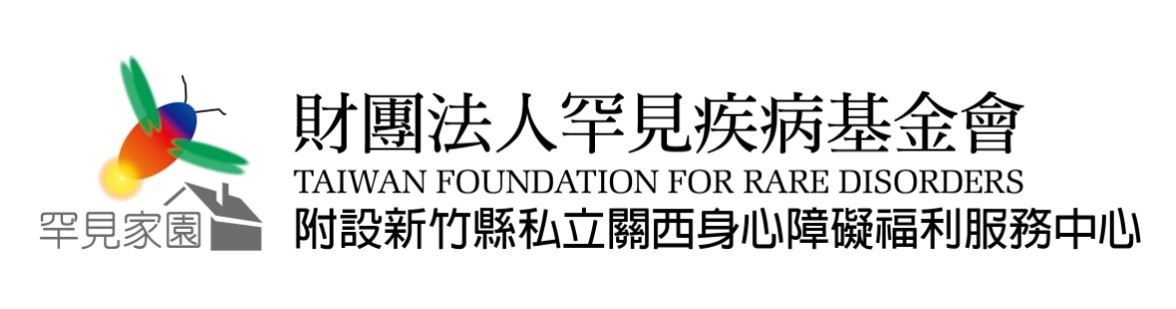 罕見家園福祉沐浴服務方案活動安全同意書本人：            ，自願參加由財團法人罕見疾病基金會辦理之「罕見家園福址沐浴體驗活動」。本人已充分瞭解此次活動內容及安全注意事項，經詳細評估後，確定身體狀況適合，並詳實填寫個案自評表。活動過程中，本人亦願配合所有的沐浴安排，不任意自行操作器材或從事危險行為；如遇突發性、不可抗拒之事由，或是刻意隱瞞病情而致本人病況復發、惡化，將由個人負責，如需要就醫或緊急處置，同意由基金會提供必要之協助，特立此同意書，以茲證明。中        華        民        國              年              月            日罕見家園福祉沐浴服務個案自評表                                   填寫日期：  年  月  日評估人員簽名:                  評估日期:                     112.11.30制表立書人（病友）：立書人（陪同者）：身分證字號：身分證字號：代理人：與立書人之關係：身分證字號：與立書人之關係：資料運用聲明暨同意書提醒您！個人資料保護法於101年10月1日開始施行。為保障您的權益，本會有義務在報名時先行告知，在課程期間會由本會指派之攝影志工，不定時於課堂中有拍照或攝影之行為，主要是為了收集成果展等相關活動之影像製作，並作為本會相關宣導資料之運用。如果收集影像之行為使您不舒服，課程期間您有權要求本會停止拍攝或將相關影像做為其他用途。□同意 □不同意                              立同意書人簽章：                   個案基本資料個案基本資料個案基本資料個案基本資料個案基本資料個案基本資料個案基本資料個案基本資料個案基本資料個案基本資料個案基本資料個案基本資料個案基本資料個案基本資料個案基本資料個案基本資料個案基本資料個案基本資料個案基本資料個案基本資料個案姓名性別性別出生日期出生日期年   齡年   齡疾病名稱連絡電話連絡電話連絡電話連絡電話連絡電話身高公分公分公分體重體重公斤公斤公斤身障類別與等級身障類別與等級身障類別與等級身障類別與等級身障類別與等級飲食需求              照顧者/陪同者資料              照顧者/陪同者資料              照顧者/陪同者資料              照顧者/陪同者資料              照顧者/陪同者資料              照顧者/陪同者資料              照顧者/陪同者資料              照顧者/陪同者資料              照顧者/陪同者資料              照顧者/陪同者資料              照顧者/陪同者資料              照顧者/陪同者資料              照顧者/陪同者資料              照顧者/陪同者資料              照顧者/陪同者資料              照顧者/陪同者資料飲食需求飲食需求飲食需求飲食需求主要照顧者姓名主要照顧者姓名關係關係性別性別年齡葷  󠄀󠄀素葷  󠄀󠄀素葷  󠄀󠄀素陪同者姓名陪同者姓名關係關係性別性別年齡葷  󠄀󠄀素葷  󠄀󠄀素葷  󠄀󠄀素陪同者姓名陪同者姓名關係關係性別性別年齡葷  󠄀󠄀素葷  󠄀󠄀素葷  󠄀󠄀素陪同者姓名陪同者姓名關係關係性別性別年齡葷  󠄀󠄀素葷  󠄀󠄀素葷  󠄀󠄀素主要聯絡人電話主要聯絡人電話主要聯絡人電話當天交通方式當天交通方式當天交通方式當天交通方式當天交通方式當天交通方式當天交通方式          個案身體狀況自評表          個案身體狀況自評表          個案身體狀況自評表          個案身體狀況自評表          個案身體狀況自評表          個案身體狀況自評表          個案身體狀況自評表          個案身體狀況自評表          個案身體狀況自評表          個案身體狀況自評表          個案身體狀況自評表          個案身體狀況自評表          個案身體狀況自評表          個案身體狀況自評表          個案身體狀況自評表          個案身體狀況自評表工作人員複評工作人員複評工作人員複評工作人員複評意識狀況1.清醒   2.嗜睡   3.混亂   4.其他：       1.清醒   2.嗜睡   3.混亂   4.其他：       1.清醒   2.嗜睡   3.混亂   4.其他：       1.清醒   2.嗜睡   3.混亂   4.其他：       1.清醒   2.嗜睡   3.混亂   4.其他：       1.清醒   2.嗜睡   3.混亂   4.其他：       1.清醒   2.嗜睡   3.混亂   4.其他：       1.清醒   2.嗜睡   3.混亂   4.其他：       1.清醒   2.嗜睡   3.混亂   4.其他：       1.清醒   2.嗜睡   3.混亂   4.其他：       1.清醒   2.嗜睡   3.混亂   4.其他：       1.清醒   2.嗜睡   3.混亂   4.其他：       1.清醒   2.嗜睡   3.混亂   4.其他：       1.清醒   2.嗜睡   3.混亂   4.其他：       1.清醒   2.嗜睡   3.混亂   4.其他：       符合不符合:______符合不符合:______符合不符合:______管路有無1.無 2.有：                      註明管路名稱、部位)1.無 2.有：                      註明管路名稱、部位)1.無 2.有：                      註明管路名稱、部位)1.無 2.有：                      註明管路名稱、部位)1.無 2.有：                      註明管路名稱、部位)1.無 2.有：                      註明管路名稱、部位)1.無 2.有：                      註明管路名稱、部位)1.無 2.有：                      註明管路名稱、部位)1.無 2.有：                      註明管路名稱、部位)1.無 2.有：                      註明管路名稱、部位)1.無 2.有：                      註明管路名稱、部位)1.無 2.有：                      註明管路名稱、部位)1.無 2.有：                      註明管路名稱、部位)1.無 2.有：                      註明管路名稱、部位)1.無 2.有：                      註明管路名稱、部位)符合不符合:______符合不符合:______符合不符合:______呼吸評估1.呼吸困難或喘：從來沒有  偶爾    經常，且有時會有點痰經常，且曾被痰噎住  其他1.呼吸困難或喘：從來沒有  偶爾    經常，且有時會有點痰經常，且曾被痰噎住  其他1.呼吸困難或喘：從來沒有  偶爾    經常，且有時會有點痰經常，且曾被痰噎住  其他1.呼吸困難或喘：從來沒有  偶爾    經常，且有時會有點痰經常，且曾被痰噎住  其他1.呼吸困難或喘：從來沒有  偶爾    經常，且有時會有點痰經常，且曾被痰噎住  其他1.呼吸困難或喘：從來沒有  偶爾    經常，且有時會有點痰經常，且曾被痰噎住  其他1.呼吸困難或喘：從來沒有  偶爾    經常，且有時會有點痰經常，且曾被痰噎住  其他1.呼吸困難或喘：從來沒有  偶爾    經常，且有時會有點痰經常，且曾被痰噎住  其他1.呼吸困難或喘：從來沒有  偶爾    經常，且有時會有點痰經常，且曾被痰噎住  其他1.呼吸困難或喘：從來沒有  偶爾    經常，且有時會有點痰經常，且曾被痰噎住  其他1.呼吸困難或喘：從來沒有  偶爾    經常，且有時會有點痰經常，且曾被痰噎住  其他1.呼吸困難或喘：從來沒有  偶爾    經常，且有時會有點痰經常，且曾被痰噎住  其他1.呼吸困難或喘：從來沒有  偶爾    經常，且有時會有點痰經常，且曾被痰噎住  其他1.呼吸困難或喘：從來沒有  偶爾    經常，且有時會有點痰經常，且曾被痰噎住  其他1.呼吸困難或喘：從來沒有  偶爾    經常，且有時會有點痰經常，且曾被痰噎住  其他符合不符合:______符合不符合:______符合不符合:______呼吸評估2.是否有使用呼吸相關輔具？否 是,使用類型 氧氣製造機  氧氣筒  血氧監測機呼吸器   必要時,可暫時移除  全天候,不可移除2.是否有使用呼吸相關輔具？否 是,使用類型 氧氣製造機  氧氣筒  血氧監測機呼吸器   必要時,可暫時移除  全天候,不可移除2.是否有使用呼吸相關輔具？否 是,使用類型 氧氣製造機  氧氣筒  血氧監測機呼吸器   必要時,可暫時移除  全天候,不可移除2.是否有使用呼吸相關輔具？否 是,使用類型 氧氣製造機  氧氣筒  血氧監測機呼吸器   必要時,可暫時移除  全天候,不可移除2.是否有使用呼吸相關輔具？否 是,使用類型 氧氣製造機  氧氣筒  血氧監測機呼吸器   必要時,可暫時移除  全天候,不可移除2.是否有使用呼吸相關輔具？否 是,使用類型 氧氣製造機  氧氣筒  血氧監測機呼吸器   必要時,可暫時移除  全天候,不可移除2.是否有使用呼吸相關輔具？否 是,使用類型 氧氣製造機  氧氣筒  血氧監測機呼吸器   必要時,可暫時移除  全天候,不可移除2.是否有使用呼吸相關輔具？否 是,使用類型 氧氣製造機  氧氣筒  血氧監測機呼吸器   必要時,可暫時移除  全天候,不可移除2.是否有使用呼吸相關輔具？否 是,使用類型 氧氣製造機  氧氣筒  血氧監測機呼吸器   必要時,可暫時移除  全天候,不可移除2.是否有使用呼吸相關輔具？否 是,使用類型 氧氣製造機  氧氣筒  血氧監測機呼吸器   必要時,可暫時移除  全天候,不可移除2.是否有使用呼吸相關輔具？否 是,使用類型 氧氣製造機  氧氣筒  血氧監測機呼吸器   必要時,可暫時移除  全天候,不可移除2.是否有使用呼吸相關輔具？否 是,使用類型 氧氣製造機  氧氣筒  血氧監測機呼吸器   必要時,可暫時移除  全天候,不可移除2.是否有使用呼吸相關輔具？否 是,使用類型 氧氣製造機  氧氣筒  血氧監測機呼吸器   必要時,可暫時移除  全天候,不可移除2.是否有使用呼吸相關輔具？否 是,使用類型 氧氣製造機  氧氣筒  血氧監測機呼吸器   必要時,可暫時移除  全天候,不可移除2.是否有使用呼吸相關輔具？否 是,使用類型 氧氣製造機  氧氣筒  血氧監測機呼吸器   必要時,可暫時移除  全天候,不可移除符合不符合:______符合不符合:______符合不符合:______肌力狀況 1.正常                
 2.肌肉沒有萎縮，但輕微無力  3.肌肉無力且輕微萎縮  4.肌肉無力且明顯萎縮  5.明顯萎縮且完全無力 1.正常                
 2.肌肉沒有萎縮，但輕微無力  3.肌肉無力且輕微萎縮  4.肌肉無力且明顯萎縮  5.明顯萎縮且完全無力 1.正常                
 2.肌肉沒有萎縮，但輕微無力  3.肌肉無力且輕微萎縮  4.肌肉無力且明顯萎縮  5.明顯萎縮且完全無力 1.正常                
 2.肌肉沒有萎縮，但輕微無力  3.肌肉無力且輕微萎縮  4.肌肉無力且明顯萎縮  5.明顯萎縮且完全無力 1.正常                
 2.肌肉沒有萎縮，但輕微無力  3.肌肉無力且輕微萎縮  4.肌肉無力且明顯萎縮  5.明顯萎縮且完全無力 1.正常                
 2.肌肉沒有萎縮，但輕微無力  3.肌肉無力且輕微萎縮  4.肌肉無力且明顯萎縮  5.明顯萎縮且完全無力 1.正常                
 2.肌肉沒有萎縮，但輕微無力  3.肌肉無力且輕微萎縮  4.肌肉無力且明顯萎縮  5.明顯萎縮且完全無力 1.正常                
 2.肌肉沒有萎縮，但輕微無力  3.肌肉無力且輕微萎縮  4.肌肉無力且明顯萎縮  5.明顯萎縮且完全無力 1.正常                
 2.肌肉沒有萎縮，但輕微無力  3.肌肉無力且輕微萎縮  4.肌肉無力且明顯萎縮  5.明顯萎縮且完全無力 1.正常                
 2.肌肉沒有萎縮，但輕微無力  3.肌肉無力且輕微萎縮  4.肌肉無力且明顯萎縮  5.明顯萎縮且完全無力 1.正常                
 2.肌肉沒有萎縮，但輕微無力  3.肌肉無力且輕微萎縮  4.肌肉無力且明顯萎縮  5.明顯萎縮且完全無力 1.正常                
 2.肌肉沒有萎縮，但輕微無力  3.肌肉無力且輕微萎縮  4.肌肉無力且明顯萎縮  5.明顯萎縮且完全無力 1.正常                
 2.肌肉沒有萎縮，但輕微無力  3.肌肉無力且輕微萎縮  4.肌肉無力且明顯萎縮  5.明顯萎縮且完全無力 1.正常                
 2.肌肉沒有萎縮，但輕微無力  3.肌肉無力且輕微萎縮  4.肌肉無力且明顯萎縮  5.明顯萎縮且完全無力 1.正常                
 2.肌肉沒有萎縮，但輕微無力  3.肌肉無力且輕微萎縮  4.肌肉無力且明顯萎縮  5.明顯萎縮且完全無力符合不符合:_______符合不符合:_______符合不符合:_______脊椎側彎情形1.無2.有:                  (請簡單描述程度,必要時請附照片)1.無2.有:                  (請簡單描述程度,必要時請附照片)1.無2.有:                  (請簡單描述程度,必要時請附照片)1.無2.有:                  (請簡單描述程度,必要時請附照片)1.無2.有:                  (請簡單描述程度,必要時請附照片)1.無2.有:                  (請簡單描述程度,必要時請附照片)1.無2.有:                  (請簡單描述程度,必要時請附照片)1.無2.有:                  (請簡單描述程度,必要時請附照片)1.無2.有:                  (請簡單描述程度,必要時請附照片)1.無2.有:                  (請簡單描述程度,必要時請附照片)1.無2.有:                  (請簡單描述程度,必要時請附照片)1.無2.有:                  (請簡單描述程度,必要時請附照片)1.無2.有:                  (請簡單描述程度,必要時請附照片)1.無2.有:                  (請簡單描述程度,必要時請附照片)1.無2.有:                  (請簡單描述程度,必要時請附照片)符合不符合:_______符合不符合:_______符合不符合:_______行動能力1.可獨立於平地行走、上下樓，不需攙扶 2.尚可獨立於平地行走，上下樓需協助 3.平地行走及上下樓皆需協助 4.無法行走，但可以短時間站立 5.完全無法行走及站立1.可獨立於平地行走、上下樓，不需攙扶 2.尚可獨立於平地行走，上下樓需協助 3.平地行走及上下樓皆需協助 4.無法行走，但可以短時間站立 5.完全無法行走及站立1.可獨立於平地行走、上下樓，不需攙扶 2.尚可獨立於平地行走，上下樓需協助 3.平地行走及上下樓皆需協助 4.無法行走，但可以短時間站立 5.完全無法行走及站立1.可獨立於平地行走、上下樓，不需攙扶 2.尚可獨立於平地行走，上下樓需協助 3.平地行走及上下樓皆需協助 4.無法行走，但可以短時間站立 5.完全無法行走及站立1.可獨立於平地行走、上下樓，不需攙扶 2.尚可獨立於平地行走，上下樓需協助 3.平地行走及上下樓皆需協助 4.無法行走，但可以短時間站立 5.完全無法行走及站立1.可獨立於平地行走、上下樓，不需攙扶 2.尚可獨立於平地行走，上下樓需協助 3.平地行走及上下樓皆需協助 4.無法行走，但可以短時間站立 5.完全無法行走及站立1.可獨立於平地行走、上下樓，不需攙扶 2.尚可獨立於平地行走，上下樓需協助 3.平地行走及上下樓皆需協助 4.無法行走，但可以短時間站立 5.完全無法行走及站立1.可獨立於平地行走、上下樓，不需攙扶 2.尚可獨立於平地行走，上下樓需協助 3.平地行走及上下樓皆需協助 4.無法行走，但可以短時間站立 5.完全無法行走及站立1.可獨立於平地行走、上下樓，不需攙扶 2.尚可獨立於平地行走，上下樓需協助 3.平地行走及上下樓皆需協助 4.無法行走，但可以短時間站立 5.完全無法行走及站立1.可獨立於平地行走、上下樓，不需攙扶 2.尚可獨立於平地行走，上下樓需協助 3.平地行走及上下樓皆需協助 4.無法行走，但可以短時間站立 5.完全無法行走及站立1.可獨立於平地行走、上下樓，不需攙扶 2.尚可獨立於平地行走，上下樓需協助 3.平地行走及上下樓皆需協助 4.無法行走，但可以短時間站立 5.完全無法行走及站立1.可獨立於平地行走、上下樓，不需攙扶 2.尚可獨立於平地行走，上下樓需協助 3.平地行走及上下樓皆需協助 4.無法行走，但可以短時間站立 5.完全無法行走及站立1.可獨立於平地行走、上下樓，不需攙扶 2.尚可獨立於平地行走，上下樓需協助 3.平地行走及上下樓皆需協助 4.無法行走，但可以短時間站立 5.完全無法行走及站立1.可獨立於平地行走、上下樓，不需攙扶 2.尚可獨立於平地行走，上下樓需協助 3.平地行走及上下樓皆需協助 4.無法行走，但可以短時間站立 5.完全無法行走及站立1.可獨立於平地行走、上下樓，不需攙扶 2.尚可獨立於平地行走，上下樓需協助 3.平地行走及上下樓皆需協助 4.無法行走，但可以短時間站立 5.完全無法行走及站立符合不符合:_______符合不符合:_______符合不符合:_______動作能力頭部控制能力：1.頭頸部可自行支撐  2.頭頸部需協助支撐  3.頭頸部無法自行支撐 頭部控制能力：1.頭頸部可自行支撐  2.頭頸部需協助支撐  3.頭頸部無法自行支撐 頭部控制能力：1.頭頸部可自行支撐  2.頭頸部需協助支撐  3.頭頸部無法自行支撐 頭部控制能力：1.頭頸部可自行支撐  2.頭頸部需協助支撐  3.頭頸部無法自行支撐 頭部控制能力：1.頭頸部可自行支撐  2.頭頸部需協助支撐  3.頭頸部無法自行支撐 頭部控制能力：1.頭頸部可自行支撐  2.頭頸部需協助支撐  3.頭頸部無法自行支撐 頭部控制能力：1.頭頸部可自行支撐  2.頭頸部需協助支撐  3.頭頸部無法自行支撐 頭部控制能力：1.頭頸部可自行支撐  2.頭頸部需協助支撐  3.頭頸部無法自行支撐 頭部控制能力：1.頭頸部可自行支撐  2.頭頸部需協助支撐  3.頭頸部無法自行支撐 頭部控制能力：1.頭頸部可自行支撐  2.頭頸部需協助支撐  3.頭頸部無法自行支撐 頭部控制能力：1.頭頸部可自行支撐  2.頭頸部需協助支撐  3.頭頸部無法自行支撐 頭部控制能力：1.頭頸部可自行支撐  2.頭頸部需協助支撐  3.頭頸部無法自行支撐 頭部控制能力：1.頭頸部可自行支撐  2.頭頸部需協助支撐  3.頭頸部無法自行支撐 頭部控制能力：1.頭頸部可自行支撐  2.頭頸部需協助支撐  3.頭頸部無法自行支撐 頭部控制能力：1.頭頸部可自行支撐  2.頭頸部需協助支撐  3.頭頸部無法自行支撐 符合不符合:_______符合不符合:_______符合不符合:_______動作能力維持坐姿:可自行獨坐 需協助才能坐 無法自行獨坐維持坐姿:可自行獨坐 需協助才能坐 無法自行獨坐維持坐姿:可自行獨坐 需協助才能坐 無法自行獨坐維持坐姿:可自行獨坐 需協助才能坐 無法自行獨坐維持坐姿:可自行獨坐 需協助才能坐 無法自行獨坐維持坐姿:可自行獨坐 需協助才能坐 無法自行獨坐維持坐姿:可自行獨坐 需協助才能坐 無法自行獨坐維持坐姿:可自行獨坐 需協助才能坐 無法自行獨坐維持坐姿:可自行獨坐 需協助才能坐 無法自行獨坐維持坐姿:可自行獨坐 需協助才能坐 無法自行獨坐維持坐姿:可自行獨坐 需協助才能坐 無法自行獨坐維持坐姿:可自行獨坐 需協助才能坐 無法自行獨坐維持坐姿:可自行獨坐 需協助才能坐 無法自行獨坐維持坐姿:可自行獨坐 需協助才能坐 無法自行獨坐維持坐姿:可自行獨坐 需協助才能坐 無法自行獨坐符合不符合:_______符合不符合:_______符合不符合:_______皮膚狀況1.正常2.異常：過度乾燥有皮屑  瘀青 疹子  3.有傷口: 部位：         大小：        深度：類別：擦傷、割傷 術後傷口  燒燙傷   壓瘡  其他1.正常2.異常：過度乾燥有皮屑  瘀青 疹子  3.有傷口: 部位：         大小：        深度：類別：擦傷、割傷 術後傷口  燒燙傷   壓瘡  其他1.正常2.異常：過度乾燥有皮屑  瘀青 疹子  3.有傷口: 部位：         大小：        深度：類別：擦傷、割傷 術後傷口  燒燙傷   壓瘡  其他1.正常2.異常：過度乾燥有皮屑  瘀青 疹子  3.有傷口: 部位：         大小：        深度：類別：擦傷、割傷 術後傷口  燒燙傷   壓瘡  其他1.正常2.異常：過度乾燥有皮屑  瘀青 疹子  3.有傷口: 部位：         大小：        深度：類別：擦傷、割傷 術後傷口  燒燙傷   壓瘡  其他1.正常2.異常：過度乾燥有皮屑  瘀青 疹子  3.有傷口: 部位：         大小：        深度：類別：擦傷、割傷 術後傷口  燒燙傷   壓瘡  其他1.正常2.異常：過度乾燥有皮屑  瘀青 疹子  3.有傷口: 部位：         大小：        深度：類別：擦傷、割傷 術後傷口  燒燙傷   壓瘡  其他1.正常2.異常：過度乾燥有皮屑  瘀青 疹子  3.有傷口: 部位：         大小：        深度：類別：擦傷、割傷 術後傷口  燒燙傷   壓瘡  其他1.正常2.異常：過度乾燥有皮屑  瘀青 疹子  3.有傷口: 部位：         大小：        深度：類別：擦傷、割傷 術後傷口  燒燙傷   壓瘡  其他1.正常2.異常：過度乾燥有皮屑  瘀青 疹子  3.有傷口: 部位：         大小：        深度：類別：擦傷、割傷 術後傷口  燒燙傷   壓瘡  其他1.正常2.異常：過度乾燥有皮屑  瘀青 疹子  3.有傷口: 部位：         大小：        深度：類別：擦傷、割傷 術後傷口  燒燙傷   壓瘡  其他1.正常2.異常：過度乾燥有皮屑  瘀青 疹子  3.有傷口: 部位：         大小：        深度：類別：擦傷、割傷 術後傷口  燒燙傷   壓瘡  其他1.正常2.異常：過度乾燥有皮屑  瘀青 疹子  3.有傷口: 部位：         大小：        深度：類別：擦傷、割傷 術後傷口  燒燙傷   壓瘡  其他1.正常2.異常：過度乾燥有皮屑  瘀青 疹子  3.有傷口: 部位：         大小：        深度：類別：擦傷、割傷 術後傷口  燒燙傷   壓瘡  其他1.正常2.異常：過度乾燥有皮屑  瘀青 疹子  3.有傷口: 部位：         大小：        深度：類別：擦傷、割傷 術後傷口  燒燙傷   壓瘡  其他符合不符合:_______符合不符合:_______符合不符合:_______使用輔具情形1.未使用，2.有使用：拐杖 助行器 普通輪椅 電動輪椅            特製輪椅      代步車1.未使用，2.有使用：拐杖 助行器 普通輪椅 電動輪椅            特製輪椅      代步車1.未使用，2.有使用：拐杖 助行器 普通輪椅 電動輪椅            特製輪椅      代步車1.未使用，2.有使用：拐杖 助行器 普通輪椅 電動輪椅            特製輪椅      代步車1.未使用，2.有使用：拐杖 助行器 普通輪椅 電動輪椅            特製輪椅      代步車1.未使用，2.有使用：拐杖 助行器 普通輪椅 電動輪椅            特製輪椅      代步車1.未使用，2.有使用：拐杖 助行器 普通輪椅 電動輪椅            特製輪椅      代步車1.未使用，2.有使用：拐杖 助行器 普通輪椅 電動輪椅            特製輪椅      代步車1.未使用，2.有使用：拐杖 助行器 普通輪椅 電動輪椅            特製輪椅      代步車1.未使用，2.有使用：拐杖 助行器 普通輪椅 電動輪椅            特製輪椅      代步車1.未使用，2.有使用：拐杖 助行器 普通輪椅 電動輪椅            特製輪椅      代步車1.未使用，2.有使用：拐杖 助行器 普通輪椅 電動輪椅            特製輪椅      代步車1.未使用，2.有使用：拐杖 助行器 普通輪椅 電動輪椅            特製輪椅      代步車1.未使用，2.有使用：拐杖 助行器 普通輪椅 電動輪椅            特製輪椅      代步車1.未使用，2.有使用：拐杖 助行器 普通輪椅 電動輪椅            特製輪椅      代步車符合不符合:_______符合不符合:_______符合不符合:_______生活自理1.完全獨立  2.完全依賴(續答)   3.部分依賴(續答)1.完全獨立  2.完全依賴(續答)   3.部分依賴(續答)1.完全獨立  2.完全依賴(續答)   3.部分依賴(續答)1.完全獨立  2.完全依賴(續答)   3.部分依賴(續答)1.完全獨立  2.完全依賴(續答)   3.部分依賴(續答)1.完全獨立  2.完全依賴(續答)   3.部分依賴(續答)1.完全獨立  2.完全依賴(續答)   3.部分依賴(續答)1.完全獨立  2.完全依賴(續答)   3.部分依賴(續答)1.完全獨立  2.完全依賴(續答)   3.部分依賴(續答)1.完全獨立  2.完全依賴(續答)   3.部分依賴(續答)1.完全獨立  2.完全依賴(續答)   3.部分依賴(續答)1.完全獨立  2.完全依賴(續答)   3.部分依賴(續答)1.完全獨立  2.完全依賴(續答)   3.部分依賴(續答)1.完全獨立  2.完全依賴(續答)   3.部分依賴(續答)1.完全獨立  2.完全依賴(續答)   3.部分依賴(續答)符合不符合:_______符合不符合:_______符合不符合:_______生活自理呈上題,需要協助之處：刷牙洗臉  洗澡  上廁所  穿脫衣褲  穿脫鞋襪 其他：            呈上題,需要協助之處：刷牙洗臉  洗澡  上廁所  穿脫衣褲  穿脫鞋襪 其他：            呈上題,需要協助之處：刷牙洗臉  洗澡  上廁所  穿脫衣褲  穿脫鞋襪 其他：            呈上題,需要協助之處：刷牙洗臉  洗澡  上廁所  穿脫衣褲  穿脫鞋襪 其他：            呈上題,需要協助之處：刷牙洗臉  洗澡  上廁所  穿脫衣褲  穿脫鞋襪 其他：            呈上題,需要協助之處：刷牙洗臉  洗澡  上廁所  穿脫衣褲  穿脫鞋襪 其他：            呈上題,需要協助之處：刷牙洗臉  洗澡  上廁所  穿脫衣褲  穿脫鞋襪 其他：            呈上題,需要協助之處：刷牙洗臉  洗澡  上廁所  穿脫衣褲  穿脫鞋襪 其他：            呈上題,需要協助之處：刷牙洗臉  洗澡  上廁所  穿脫衣褲  穿脫鞋襪 其他：            呈上題,需要協助之處：刷牙洗臉  洗澡  上廁所  穿脫衣褲  穿脫鞋襪 其他：            呈上題,需要協助之處：刷牙洗臉  洗澡  上廁所  穿脫衣褲  穿脫鞋襪 其他：            呈上題,需要協助之處：刷牙洗臉  洗澡  上廁所  穿脫衣褲  穿脫鞋襪 其他：            呈上題,需要協助之處：刷牙洗臉  洗澡  上廁所  穿脫衣褲  穿脫鞋襪 其他：            呈上題,需要協助之處：刷牙洗臉  洗澡  上廁所  穿脫衣褲  穿脫鞋襪 其他：            呈上題,需要協助之處：刷牙洗臉  洗澡  上廁所  穿脫衣褲  穿脫鞋襪 其他：            符合不符合:_______符合不符合:_______符合不符合:_______口語表達1.可清楚表達 2.可清楚表達，但速度較慢 3.無法清楚表達，需他人協助轉述 4.完全無法表達 1.可清楚表達 2.可清楚表達，但速度較慢 3.無法清楚表達，需他人協助轉述 4.完全無法表達 1.可清楚表達 2.可清楚表達，但速度較慢 3.無法清楚表達，需他人協助轉述 4.完全無法表達 1.可清楚表達 2.可清楚表達，但速度較慢 3.無法清楚表達，需他人協助轉述 4.完全無法表達 1.可清楚表達 2.可清楚表達，但速度較慢 3.無法清楚表達，需他人協助轉述 4.完全無法表達 1.可清楚表達 2.可清楚表達，但速度較慢 3.無法清楚表達，需他人協助轉述 4.完全無法表達 1.可清楚表達 2.可清楚表達，但速度較慢 3.無法清楚表達，需他人協助轉述 4.完全無法表達 1.可清楚表達 2.可清楚表達，但速度較慢 3.無法清楚表達，需他人協助轉述 4.完全無法表達 1.可清楚表達 2.可清楚表達，但速度較慢 3.無法清楚表達，需他人協助轉述 4.完全無法表達 1.可清楚表達 2.可清楚表達，但速度較慢 3.無法清楚表達，需他人協助轉述 4.完全無法表達 1.可清楚表達 2.可清楚表達，但速度較慢 3.無法清楚表達，需他人協助轉述 4.完全無法表達 1.可清楚表達 2.可清楚表達，但速度較慢 3.無法清楚表達，需他人協助轉述 4.完全無法表達 1.可清楚表達 2.可清楚表達，但速度較慢 3.無法清楚表達，需他人協助轉述 4.完全無法表達 1.可清楚表達 2.可清楚表達，但速度較慢 3.無法清楚表達，需他人協助轉述 4.完全無法表達 1.可清楚表達 2.可清楚表達，但速度較慢 3.無法清楚表達，需他人協助轉述 4.完全無法表達 符合不符合:_______符合不符合:_______符合不符合:_______其他疾病史1.沒有 2.有：高血壓 糖尿病 癲癇 氣喘 心臟病其他：                   平時是否服用以上症狀之藥物，□否  □是。請塡寫藥物名稱（英文）：                     1.沒有 2.有：高血壓 糖尿病 癲癇 氣喘 心臟病其他：                   平時是否服用以上症狀之藥物，□否  □是。請塡寫藥物名稱（英文）：                     1.沒有 2.有：高血壓 糖尿病 癲癇 氣喘 心臟病其他：                   平時是否服用以上症狀之藥物，□否  □是。請塡寫藥物名稱（英文）：                     1.沒有 2.有：高血壓 糖尿病 癲癇 氣喘 心臟病其他：                   平時是否服用以上症狀之藥物，□否  □是。請塡寫藥物名稱（英文）：                     1.沒有 2.有：高血壓 糖尿病 癲癇 氣喘 心臟病其他：                   平時是否服用以上症狀之藥物，□否  □是。請塡寫藥物名稱（英文）：                     1.沒有 2.有：高血壓 糖尿病 癲癇 氣喘 心臟病其他：                   平時是否服用以上症狀之藥物，□否  □是。請塡寫藥物名稱（英文）：                     1.沒有 2.有：高血壓 糖尿病 癲癇 氣喘 心臟病其他：                   平時是否服用以上症狀之藥物，□否  □是。請塡寫藥物名稱（英文）：                     1.沒有 2.有：高血壓 糖尿病 癲癇 氣喘 心臟病其他：                   平時是否服用以上症狀之藥物，□否  □是。請塡寫藥物名稱（英文）：                     1.沒有 2.有：高血壓 糖尿病 癲癇 氣喘 心臟病其他：                   平時是否服用以上症狀之藥物，□否  □是。請塡寫藥物名稱（英文）：                     1.沒有 2.有：高血壓 糖尿病 癲癇 氣喘 心臟病其他：                   平時是否服用以上症狀之藥物，□否  □是。請塡寫藥物名稱（英文）：                     1.沒有 2.有：高血壓 糖尿病 癲癇 氣喘 心臟病其他：                   平時是否服用以上症狀之藥物，□否  □是。請塡寫藥物名稱（英文）：                     1.沒有 2.有：高血壓 糖尿病 癲癇 氣喘 心臟病其他：                   平時是否服用以上症狀之藥物，□否  □是。請塡寫藥物名稱（英文）：                     1.沒有 2.有：高血壓 糖尿病 癲癇 氣喘 心臟病其他：                   平時是否服用以上症狀之藥物，□否  □是。請塡寫藥物名稱（英文）：                     1.沒有 2.有：高血壓 糖尿病 癲癇 氣喘 心臟病其他：                   平時是否服用以上症狀之藥物，□否  □是。請塡寫藥物名稱（英文）：                     1.沒有 2.有：高血壓 糖尿病 癲癇 氣喘 心臟病其他：                   平時是否服用以上症狀之藥物，□否  □是。請塡寫藥物名稱（英文）：                     符合不符合:_______符合不符合:_______符合不符合:_______過夜需求平躺時，是否需使用支撐墊或擺位墊？□1.沒有 □2.有(請附上家中照片供參考)平躺時，是否需使用支撐墊或擺位墊？□1.沒有 □2.有(請附上家中照片供參考)平躺時，是否需使用支撐墊或擺位墊？□1.沒有 □2.有(請附上家中照片供參考)平躺時，是否需使用支撐墊或擺位墊？□1.沒有 □2.有(請附上家中照片供參考)平躺時，是否需使用支撐墊或擺位墊？□1.沒有 □2.有(請附上家中照片供參考)平躺時，是否需使用支撐墊或擺位墊？□1.沒有 □2.有(請附上家中照片供參考)平躺時，是否需使用支撐墊或擺位墊？□1.沒有 □2.有(請附上家中照片供參考)平躺時，是否需使用支撐墊或擺位墊？□1.沒有 □2.有(請附上家中照片供參考)平躺時，是否需使用支撐墊或擺位墊？□1.沒有 □2.有(請附上家中照片供參考)平躺時，是否需使用支撐墊或擺位墊？□1.沒有 □2.有(請附上家中照片供參考)平躺時，是否需使用支撐墊或擺位墊？□1.沒有 □2.有(請附上家中照片供參考)平躺時，是否需使用支撐墊或擺位墊？□1.沒有 □2.有(請附上家中照片供參考)平躺時，是否需使用支撐墊或擺位墊？□1.沒有 □2.有(請附上家中照片供參考)平躺時，是否需使用支撐墊或擺位墊？□1.沒有 □2.有(請附上家中照片供參考)平躺時，是否需使用支撐墊或擺位墊？□1.沒有 □2.有(請附上家中照片供參考)居家沐浴環境概述與沐浴方式:居家沐浴環境概述與沐浴方式:居家沐浴環境概述與沐浴方式:居家沐浴環境概述與沐浴方式:居家沐浴環境概述與沐浴方式:居家沐浴環境概述與沐浴方式:居家沐浴環境概述與沐浴方式:居家沐浴環境概述與沐浴方式:居家沐浴環境概述與沐浴方式:居家沐浴環境概述與沐浴方式:居家沐浴環境概述與沐浴方式:居家沐浴環境概述與沐浴方式:居家沐浴環境概述與沐浴方式:居家沐浴環境概述與沐浴方式:居家沐浴環境概述與沐浴方式:居家沐浴環境概述與沐浴方式:其他特殊需求:其他特殊需求:其他特殊需求:其他特殊需求:其他特殊需求:其他特殊需求:其他特殊需求:其他特殊需求:其他特殊需求:其他特殊需求:其他特殊需求:其他特殊需求:其他特殊需求:其他特殊需求:其他特殊需求:其他特殊需求: